Izmantotie saīsinājumi un terminiIEVADSInformatīvais ziņojums „Pēcdoktorantūras pētniecības programmas vidusposma izvērtējums un priekšlikumi turpmākajiem saturiskiem un procedurāliem uzlabojumiem” (turpmāk – ziņojums) izstrādāts atbilstoši 19.01.2016. MK noteikumiem Nr. 50, kas nosaka, ka IZM līdz 31.12.2018. jāveic Pēcdoktorantūras pētniecības programmas ieviešanas nosacījumu un atbalstāmo darbību vidusposma izvērtējumu, tai skaitā izvērtējot atbilstību aktuālākajiem RIS3 uzstādījumiem, un, ja nepieciešams, sagatavojot priekšlikumus grozījumiem programmas ieviešanas nosacījumos un atbalstāmajās darbībās.Pēcdoktorantūras pētniecības programmas ietvaros plānots attīstīt indikatīvi 455 jauno zinātnieku – pēcdoktorantu – prasmes un zinātnisko kapacitāti, nodrošinot jaunu zinātnisko grupu līderu attīstību, karjeras uzsākšanas iespējas zinātniskajās institūcijās un pie komersantiem, kā arī veicināt pētniecības kompetenču pilnveidošanu, cilvēkresursu atjaunotni un kvalificētu speciālistu skaita pieaugumu. Pēcdoktorantūras pētniecības programmas ieviešanas nosacījumu izstrādes laikā VIAA tika noteikta kā 1.1.1.2. pasākuma projekta iesniedzēja – finansējuma saņēmēja –, ņemot vērā tās līdzšinējo pieredzi ES struktūrfondu pētniecības projektu administrēšanā un uzraudzībā. VIAA 24.08.2016. noslēdza līgumu ar CFLA par projekta Nr. 1.1.1.2/16/I/001 „Atbalsts pēcdoktorantūras pētniecības īstenošanai” īstenošanu. Lai nodrošinātu elastīgāku Pēcdoktorantūras pētniecības programmas īstenošanu, VIAA projekta ietvaros veic ikgadēju pētniecības pieteikumu atlases konkursu nosacījumu aktualizāciju, padziļinātāku konsultatīvo un metodisko atbalstu pēcdoktorantiem, zinātniskajām institūcijām un komersantiem pētniecības pieteikumu izstrādē un ieviešanā, kā arī īsteno darbības, lai veicinātu papildu finansējuma piesaisti pēcdoktorantu mobilitātei un karjeras attīstībai. Pēcdoktorantūras pētniecības programmas kopējais attiecināmais finansējums ir 64 milj. euro, ko veido ERAF finansējums 54,4 milj. euro, valsts budžeta līdzfinansējums 6,4 milj. euro un privātais līdzfinansējums 3,2 milj. euro. Savukārt VIAA projekta ietvaros plānoto darbību īstenošanai kopējais attiecināmais finansējums ir 3,1 milj. euro, ko veido ERAF finansējums 2,6 milj. euro un valsts budžeta līdzfinansējums 0,46 milj. euro.Atklāta konkursa ietvaros pētniecības pieteikumus var iesniegt jebkurā zinātņu jomā strādājoša zinātniskā institūcija un komersants, nodarbinot pilna laika pētniecībā Latvijas vai ārvalstu jauno zinātnieku, kurš doktora grādu ieguvis ne agrāk kā piecus gadus pirms pētniecības pieteikuma iesniegšanas termiņa. Viena pētniecības pieteikuma maksimālais apmērs ir 133 806 euro, paredzot atbalstu trīs gadu periodā fundamentālajiem vai rūpnieciskajiem pētījumiem, pēcdoktoranta kompetenču pilnveidei, starptautiskajai mobilitātei, kā arī tehnoloģiju pārnesei un tehnoloģiju tiesību aizsardzībai. Pētniecības pieteikumu īstenošanai plānotais kopējais attiecināmais finansējums ir 60,9 milj. euro, ko veido ERAF finansējums 51,7 milj. euro, valsts budžeta finansējums 5,9 milj. euro un privātais līdzfinansējums 3,2 milj. euro.Pēcdoktorantūras pētniecības programmas īstenošanas analīzePētniecības pieteikumu pirmās un otrās atlases kārtas analīzePēcdoktorantūras pētniecības programmā līdz 31.12.2018. izsludinātas divas atlases kārtas.  Abu kārtu ietvaros uzņemtas līgumsaistības 25,8 milj. euro jeb 42,4 % apmērā no kopējā pētniecības pieteikumu īstenošanai pieejamā finansējuma.Pēcdoktorantūras pētniecības programmas 1. atlases kārta tika izsludināta 15.09.2016. Atlases kārtas ietvaros kopumā tika saņemti 246 pētniecības pieteikumi, no kuriem apstiprināšanai virzīts 141 pētniecības pieteikums. Saskaņā ar VIAA sniegto informāciju, līdz 31.12.2018. ir noslēgti līgumi par 131 pētniecības pieteikuma īstenošanu, kuru kopējais attiecināmais finansējums ir 17,4 milj. euro (ERAF finansējums 14,8 milj. euro, valsts budžeta līdzfinansējums 1,7 milj. euro un privātais piesaistītais līdzfinansējums 0,9 milj. euro, kas tostarp ietver privāto līdzfinansējumu 0,28 milj. euro apmērā un citu zinātnisko institūciju rīcībā esošo publisko finansējumu 0,62 milj. euro apmērā) jeb 28,6 % no kopējā Pēcdoktorantūras pētniecības programmas ietvaros kopējā pieejamā attiecināmā finansējuma pētniecības pieteikumu īstenošanai. Šobrīd, VIAA ir uzsākusi 1. atlases kārtas ietvaros īstenoto pētniecības pieteikumu vidusposma rezultātu zinātniskās kvalitātes vērtēšanu, lai novērtētu pētniecības pieteikumu īstenošanas progresu un zinātnisko kvalitāti vidusposmā. Paredzēts, ka vidusposma izvērtēšanas rezultātā pēcdoktoranti saņems EK ekspertu viedokli par īstenoto pētniecības pieteikumu stiprajām un vājajām pusēm, kā arī rekomendācijas un ieteikumus pētniecības pieteikuma turpmākai pilnveidei. Tādējādi, pamatojoties uz EK ekspertu novērtējumu, nepieciešamības gadījumā, pēcdoktoranti veiks izmaiņas pētniecības pieteikumā plānoto darbību un aktivitāšu plānā, lai nodrošinātu kvalitatīvu pētījuma īstenošanu un plānoto rezultātu sasniegšanu, kā arī sekmētu uz rezultātu-orientētu pētniecības pieteikumu īstenošanu. Plānots, ka lielākoties pirmie EK ekspertu pētniecības pieteikumu vidusposma vērtējumi tiks saņemti 2019. gada pirmajā pusē. Atbilstoši līgumos par pētniecības pieteikumu īstenošanu noteiktajam, 2018. gada nogalē vidusposma rezultātu zinātniskās kvalitātes vērtēšana tiks uzsākta 12 Pēcdoktorantūras pētniecības programmas 1. atlases kārtas ietvaros īstenotiem pētniecības pieteikumiem. Cita starpā, 2018. gada decembrī tika saņemts jau pirmais pēcdoktoranta pētījuma vidusposma zinātniskās kvalitātes vērtējums, kuru ārvalstu eksperti novērtējuši pozitīvi, vienlaikus sniedzot savas rekomendācijas, kā, viņuprāt, pēcdoktorants vēl var pilnveidot pētniecības pieteikuma ietvaros plānotās darbības un sasniedzamos rezultātus. Vidusposma zinātniskās kvalitātes vērtējums 2019. gada laikā tiks veikts 110 pētniecības pieteikumiem, savukārt 2020. gadā 8 pētniecības pieteikumiem.Veicot Pēcdoktorantūras pētniecības programmas 1. atlases kārtas rezultātu analīzi, tika konstatēts, ka tās ietvaros īstenotie pētniecības pieteikumi sniedz nepietiekamu ieguldījumu 1.1.1. SAM kopīgo iznākuma rādītāju un RIS3 mērķu sasniegšanā. Tāpat, analīzes rezultātā tika konstatētas arī citas nepieciešamas izmaiņas programmas ieviešanas nosacījumos. Tādējādi, lai veicinātu pētniecības pieteikumu ieguldījumu 1.1.1. SAM kopīgo iznākuma rādītāju un RIS3 mērķu sasniegšanā, pirms pētniecības pieteikumu 2. atlases kārtas izsludināšanas, tika veiktas šādas izmaiņas programmas ieviešanas nosacījumos:noteikts, ka 2. atlases kārtas ietvaros vērtēšanas procesā papildu punktus var piešķirt tiem pētniecības pieteikumiem, kuru īstenošanas laikā plānots piesaistīt privāto līdzfinansējumu un izstrādāt jaunu produktu vai tehnoloģiju, kuru pētniecības pieteikuma dzīves cikla laikā plānots ieviest ražošanā vai pakalpojumu sniegšanā. Tādējādi veicinot tādu pētniecības pieteikumu atlasi, kas jau pētniecības pieteikumu īstenošanas laikā sniedz lielāku atdevi un ieguldījumu 1.1.1. SAM kopīgo iznākuma rādītāju un RIS3 mērķu sasniegšanā;svītrots nosacījums par obligātu pētniecības pieteikumu priekšatlases veikšanu zinātniskajās institūcijās vai pie komersantiem. Tomēr minētās normas atcelšana neliedz zinātniskajām institūcijām un komersantiem rīkot šādas priekšatlases, lai atlasītu konkurētspējīgākos pēcdoktorantus, sadarbībā ar kuriem iesniegt pētniecības pieteikumus;atcelts ierobežojums pēcdoktoranta nodarbinātībai ārpus pētniecības pieteikuma, paredzot, ka turpmāk pēcdoktorants ārpus pētniecības pieteikuma var tikt nodarbināts jebkurā citā amatā vai darba vietā, lai pilnveidotu un nezaudētu līdz šim iegūto profesionālo kvalifikāciju, nepārsniedzot 0,2 PLE;pilnveidoti pētniecības pieteikumu īstenošanas nosacījumi, lai veicinātu komersantu iesaisti pētniecības īstenošanā un līdzfinansēšanā, t.i. 2. atlases kārtas konkursa nolikumā nosakot, ka ar saimniecisko darbību saistītu pētniecības pieteikumu īstenošanai pieejams finansējums 7,6 milj. euro apmērā jeb 50 % no kopējā 2. atlases kārtas ietvaros pieejamā finansējuma. Savukārt, ar saimniecisko darbību nesaistītiem pētniecības pieteikumiem, kuru ietvaros plānots īstenoto rūpniecisko pētījumu, pieejams finansējums 6,1 milj. euro apmērā jeb 40 % no atlases kārtai pieejamā finansējuma. Ar saimniecisko darbību nesaistītu fundamentālo pētniecības pieteikumu īstenošanai, savukārt, pieejams finansējums 10 % apmērā no visa 2. atlases kārtas ietvaros pieejamā finansējuma jeb 1,5 milj. euro;noteikts minimālais pēcdoktorantu ārvalstu mobilitātes ilgums, t.i. vismaz 6 mēneši pētniecības pieteikuma īstenošanas laikā. Pēcdoktorantu ārvalstu mobilitātes ilgums 1. atlases kārtas ietvaros netika noteikts un 1. atlases kārtas analīzes rezultātā tika konstatēts, ka, lai arī iespēju doties ārvalstu mobilitātē pēcdoktoranti izmanto, tomēr ārvalstu mobilitāte kā pieredzes, zinātniskās kvalitātes un kapacitātes celšanas, kā arī labās prakses iegūšanas instruments netiek izmantots pietiekami efektīvi.2018. gada 5. februārī VIAA izsludināja Pēcdoktorantūras pētniecības programmas 2. atlases kārtu, kuras ietvaros tika saņemti 140 pētniecības pieteikumi no 23 zinātniskajām institūcijām un 5 komersantiem (t.i. 18 % no kopējā iesniedzēju skaita).Vērtējot zinātnisko institūciju un komersantu 2. atlases kārtas ietvaros iesniegto pētniecības pieteikumu skaitu, konstatējams, ka 2. atlases kārtas ietvaros pētniecības pieteikumus iesniedzis līdzvērtīgs zinātnisko institūciju un komersantu skaits kā 1. atlases kārtas ietvaros (attēls Nr. 1), bet tās kopumā ir iesniegušas mazāku skaitu pētniecības pieteikumu.No 140 iesniegtajiem pētniecības pieteikumiem:11 (8 %) pētniecības pieteikumi noraidīti pēc administratīvajiem un atbilstības vērtēšanas kritērijiem;40 (29 %) pētniecības pieteikumi noraidīti, jo zinātniskās kvalitātes vērtēšanā novērtēti zem kvalitātes sliekšņa;89 (64 %) pētniecības pieteikumi novērtēti virs kvalitātes sliekšņa.Savukārt, no 89 virs kvalitātes sliekšņa novērtētajiem pētniecības pieteikumiem 20 pētniecības pieteikumi noraidīti nepietiekamā finansējuma dēļ, bet 2 pētniecības pieteikumi noraidīti lēmumā par pētniecības pieteikumu apstiprināšanu ietverto nosacījumu neizpildes dēļ. Četri no 2. atlases kārtas ietvaros apstiprinātajiem pētniecības pieteikumu iesniedzējiem atteicās no līgumu slēgšanas, jo pētniecības pieteikuma ietvaros piesaistītie ārvalstu pēcdoktoranti pieņēmuši citu darba piedāvājumu. Līdz ar to, 2. atlases kārtas ietvaros plānots slēgt līgumus ar 18 zinātniskajām institūcijām un vienu komersantu par 63 pētniecības pieteikumu īstenošanu. Pētniecības pieteikumu īstenošanai piesaistot kopējo attiecināmo finansējumu 8,4 milj. euro apmērā, ko veido ERAF finansējums 7,1 milj. euro, valsts budžeta finansējums 0,8 milj. euro un pašu līdzfinansējums 0,5 milj. euro apmērā. Saskaņā ar VIAA sniegto informāciju, 2. atlases kārtas ietvaros līdz 01.02.2019. noslēgti 50 līgumi par pētniecības pieteikuma īstenošanu.Pētniecības pieteikumu sekmība. Analizējot Pēcdoktorantūras pētniecības programmas abu atlases kārtu rezultātus, konstatēts, ka iesniegtajiem pētniecības pieteikumiem ir atšķirīga ne tikai iesniegtās dokumentācijas kvalitāte, bet arī zinātniskā kvalitāte, par ko liecina katra individuālā pētniecības pieteikuma vērtēšanā saņemtais vērtējums. Ieskatam, 2. atlases kārtas pētniecības pieteikumu vērtēšanā visaugstākais kopējais viena pētniecības pieteikuma iegūtais punktu skaits bija 3,75 punkti, savukārt viszemākais 2,36 punkti, savukārt zinātniskās kvalitātes vērtēšanā augstākais iegūtais punktu skaits bija 3,5 punkti (maksimālais iespējamais punktu skaits), bet viszemākais 1,2 punkti. No abās Pēcdoktorantūras pētniecības programmas atlases kārtas ietvaros kopumā 386 iesniegtajiem pētniecības pieteikumiem 16 (4 %) pētniecības pieteikumi nav nodrošinājuši atbilstību administratīvajiem un atbilstības vērtēšanas kritērijiem (attēls Nr. 2). Lielākoties tas saistīts ar to, ka nav iesniegti visi obligātie pētniecības pieteikumu pielikumi vai dokumentācija nav sagatavota atbilstoši attiecīgās atlases kārtas nolikumā noteiktajām prasībām. Savukārt 129 jeb 33 % no iesniegtajiem pētniecības pieteikumiem, zinātniskās kvalitātes vērtēšanas procesā nav ieguvuši pietiekamu vērtējumu, lai tiktu virzīti apstiprināšanai. Atsevišķi vērtējot komersantu sniegumu abu atlases kārtu ietvaros, redzams, ka 6 no 15 iesniegtajiem pētniecības pieteikumiem tika noraidīti pēc administratīvajiem un atbilstības vērtēšanas kritērijiem, savukārt 5 noraidīti, jo zinātniskās kvalitātes vērtēšanā nav ieguvuši minimāli nepieciešamo punktu skaitu. Visvairāk pētniecības pieteikumus abu atlases kārtu ietvaros īstenos Latvijas Universitāte (55 pētniecības pieteikumi jeb 28 % no visiem apstiprinātajiem pētniecības pieteikumiem), Rīgas Tehniskā universitāte (48 pētniecības pieteikumi jeb 25 %), Latvijas Organiskās sintēzes institūts (18 pētniecības pieteikumi) un Latvijas Biomedicīnas pētījumu un studiju centrs, kas īstenos 8 pētniecības pieteikumus (attēls Nr. 3).Visaugstākais sekmības rādītājs starp zinātniskajām institūcijām un komersantiem, kas iesnieguši vismaz 6 un vairāk pētniecības pieteikumus abās atlases kārtās, ir:Latvijas Organiskās sintēzes institūtam - 92 % sekmība;Latvijas Universitātes aģentūrai „Latvijas Universitātes Matemātikas un informātikas institūts” – 86 % sekmība;Latvijas Universitātes aģentūrai „Latvijas Universitātes Literatūras, folkloras un mākslas institūts” - 83 % sekmība;Latvijas Biomedicīnas pētījumu un studiju centram un Latvijas Valsts koksnes ķīmijas institūtam - 71 % sekmība;Rīgas Tehniskajai universitātei - 68 % sekmība;Ventspils augstskolai un Pārtikas drošības, dzīvnieku veselības un vides zinātniskajam institūtam „BIOR” - 67 % sekmība;Latvijas Universitātei bez tās aģentūrām – 65 % sekmība;Latvijas Valsts mežzinātnes institūtam „Silava” - 60 % sekmība. Abu atlases kārtu ietvaros bija tādas zinātniskās institūcijas un komersanti, kas, izvērtējot to rīcībā esošos cilvēkresursus un kapacitāti, iesniedza vienu līdz pieciem pētniecības pieteikumiem. Vērtējot atsevišķi šādu zinātnisko institūciju un komersantu sekmības rādītāju, redzams, ka 100 % sekmība ir Latvijas Lauksaimniecības universitātes zinātniskajam institūtam — atvasinātai publiskai personai "Dārzkopības institūts", Vides risinājumu institūtam, Fizikālās enerģētikas institūtam. Tostarp 100 % ir SIA „SFT Seafood”, nodibinājumam „Baltic Studies Centre” un Latvijas Mākslas akadēmijai, kas Pēcdoktorantūras pētniecības programmas ietvaros iesniedza vienu pētniecības pieteikumu. Transporta un sakaru institūtam apstiprināti 3 no 4 iesniegtajiem pētniecības pieteikumiem (75 % sekmība), savukārt SIA „Lafivents” apstiprināts viens no 4 iesniegtajiem pētniecības pieteikumiem (25 % sekmība). Konstatēti atsevišķi gadījumi, kad pētniecības pieteikumu iesniedzēju sekmības rādītājs ir ļoti zems, piemēram, no iesniegtajiem 4 pētniecības pieteikumiem neviens nav saņēmis pietiekamu vērtējumu, lai to virzītu apstiprināšanai.Lai veicinātu lielāku skaitu atbilstoši Pēcdoktorantūras pētniecības programmas atlases kārtas nolikuma nosacījumiem sagatavotu pētniecības pieteikumu iesniegšanu, nākamajās atlases kārtās zinātniskajām institūcijām un komersantiem būtu jāvērtē iespēja sniegt plašāka spektra atbalstu pēcdoktorantam pētniecības pieteikuma sagatavošanā, tostarp sekmējot pieredzes apmaiņas iespējas ar institūcijas darbiniekiem, kas ir piedalījušies citu ES fondu projektu iesniegumu sagatavošanā un īstenošanā. Savukārt VIAA, izvērtēt iespējas un nepieciešamību rīkot konkrēti komersantiem mērķētas konsultācijas un seminārus par pētniecības pieteikumu sagatavošanu un īstenošanu, ņemot vērā komersantu sekmības rādītājus 1. un 2. atlases kārtā, kā arī to, ka pētniecības pieteikumus lielākoties iesniedz komersanti, kuriem nav līdzšinējā pieredze ES fondu projektu iesniegumu sagatavošanā.Kompetenču pilnveide. Pēcdoktorantūras pētniecības programmas ietvaros pēcdoktoranti var ne tikai veikt fundamentālos vai rūpnieciskos pētījumus un nodrošināt tehnoloģiju tiesību aizsardzību uz pētījuma izstrādes laikā radīto intelektuālā īpašuma objektu, bet arī paredzēt aktivitātes savu pētniecības kompetenču pilnveidei. No VIAA rīcībā esošās informācijas konstatējams, ka pēcdoktorantu mācību vajadzības ir iedalāmas divās daļās: vispārējas, ar konkrēto pētniecības pieteikumu tematiku nesaistītas mācības; specifiskas, ar pētniecības pieteikumu saistītas vai šo tematiku papildinošas mācības. Pēcdoktoranti visbiežāk ir izvēlējušies papildināt šādas vispārējās kompetences:angļu valodas zināšanas;prezentēšanas prasmes;komunikācijas prasmes;IT prasmes (datu analīze, vizualizācija);ievads docētāja darbā.Vispārējo kompetenču papildināšanai pēcdoktoranti lielākoties ir izvēlējušies apmeklēt Latvijas institūciju, tai skaitā augstskolu piedāvātus mācību kursus. Specifisko kompetenču papildināšanai pēcdoktoranti ir izvēlējušies apmeklēt dažādas ārvalstu augstskolu un zinātnisko institūciju organizētas vasaras skolas. Minētās vasaras skolas ir izvēlētas atbilstoši pētniecības pieteikuma tematikai vai ir papildinošas. Piemēram, vairāki pēcdoktoranti, kuri īsteno pētniecības pieteikumu sociālo zinātņu jomā, bet sava pētījuma ietvaros apkopo un analizē datus IT platformas vai rīka izstrādei, ir papildinājuši savas zināšanas par lielo datu (big data) sniegtajām iespējām, datu arhitektūru, analīzi u.c. Kompetenču pilnveidi un karjeras attīstības iespējas pēcdoktoranti var apgūt, dodoties arī ārvalstu mobilitātē. Pēcdoktorantūras pētniecības programmas 2. atlases kārtas ietvaros pēcdoktorantu ārvalstu mobilitātes minimālais ilgums ir vismaz 6 mēneši visa pētniecības pieteikuma īstenošanas laikā. Lielākoties savas ārvalstu mobilitātes īstenošanai pēcdoktoranti izvēlas Eiropas valstis, tomēr vairāki pēcdoktoranti ir devušies arī mobilitātē uz tādām valstīm kā Amerikas Savienotās Valstis, Singapūra, Japāna, Ķīna un Apvienotie Arābu Emirāti, kā arī viens pēcdoktorants ir devies mobilitātē uz Antarktiku. Pēcdoktorantūras pētniecības programmas 2. atlases kārtā līdzīgi kā 1. atlases kārtā netika iesniegts neviens Latvijas zinātnisko institūciju vai komersantu sadarbībā ar ārvalstu zinātnieku izstrādāts pētniecības pieteikums, kurš ES pamatprogrammā “Apvārsnis 2020” Marijas Sklodovskas-Kirī programmā “Individuālās stipendijas” vērtēšanā ir novērtēts virs kvalitātes sliekšņa. Saskaņā ar EK e-Cordis datubāzē pieejamo informāciju par dalībvalstu statistiku, laika posmā no 2014. gada līdz 2017. gadam Marijas Sklodovskas-Kirī programmā “Individuālās stipendijas” virs kvalitātes sliekšņa novērtēti 9 Latvijas institūciju iesniegti projekta pieteikumi, no kuriem 3 projektiem piešķirts EK finansējums. Atbilstoši VIAA sniegtajai informācijai, Marijas Sklodovskas-Kirī programmā “Individuālās stipendijas” šobrīd tiek īstenoti 2 Latvijas institūciju pieteiktie un programmas “Apvārsnis 2020” finansējumu saņēmušie projekti. Savukārt, divi Marijas Sklodovskas-Kirī programmā “Individuālās stipendijas” virs kvalitātes sliekšņa novērtēti projekti, bet kuru īstenošanai programmas “Apvārsnis 2020” līdzekļi netika piešķirti, šobrīd tiek pārfinansēti ES fondu 1.1.1.5. pasākuma „Atbalsts starptautiskās sadarbības projektiem pētniecībā un inovācijās” trešās kārtas ietvaros.Pārskata periodā ir uzsākts viena 1. atlases kārtas ietvaros īstenota pētniecības pieteikuma līguma laušanas process, pamatojoties uz zinātniskās institūcijas iesniegumu par pēcdoktoranta darba tiesisko attiecību pārtraukšanu ar institūciju. Pēcdoktorantūras pētniecības programmas Uzraudzības padomes locekļi 19.03.2018. sēdē nolēma ļaut pētniecības pieteikuma īstenošanu uz laiku pārtraukt, lai zinātniskā institūcija piesaistītu līdzvērtīgu pēcdoktorantu. Noteiktajā laika posmā, zinātniskā institūcija ir informējusi, ka pētniecības pieteikuma specifikas dēļ nav iespējams nodrošināt līdzvērtīga pēcdoktoranta aizvietotāja piesaisti. Ievērojot minēto, VIAA, pirms zinātniskajai institūcijai izmaksātā finansējuma 7 062 euro iekļaušanas maksājuma pieprasījumā, jāgūst pārliecība par pētniecības pieteikuma rādītāju sasniegšanu un atbilstību pētniecības pieteikumam vai gadījumā, ja rezultāti nav sasniegti, jālemj par institūcijai izmaksātā finansējuma atgūšanu.Pēcdoktorantūras pētniecības programmas rezultāti Pēcdoktorantūras pētniecības programma vērsta ne tikai uz jauno zinātnisko grupu līderu attīstību, zināšanu bāzes, cilvēkkapitāla attīstību un zinātniskās kapacitātes stiprināšanu, bet vienlaikus sniedz ieguldījumu darbības programmas rezultātu un RIS3 mērķu sasniegšanā, kā arī veicina zināšanu un tehnoloģiju pārnesi (attēls Nr. 4).Attēls Nr. 4Atbilstoši Pēcdoktorantūras pētniecības programmas 1. un 2. atlases kārtas ietvaros īstenotajiem pētniecības pieteikumiem, līdz 31.12.2023. plānots sasniegt šādus rādītājus:194 izveidotas jaunu pētnieku amata vietas (164 % no plānotās sasniedzamās vērtības, ņemot vērā ar Eiropas Komisiju saskaņotos grozījumos darbības programmā). Tādējādi plānots, ka iznākuma rādītājs „jaunu pētnieku amata vietu skaits atbalstītajās vienības (PLE)” tiks sasniegts. Atbilstoši noslēgtajiem līgumiem starp VIAA un pētniecības pieteikumu īstenotājiem 1. atlases kārtas ietvaros tiks izveidotas jaunas amata vietas 131 pēcdoktorantam, savukārt 2. atlases kārtas apstiprināto pētniecības pieteikumu ietvaros plānots izveidot 63 jaunas amata vietas;727 sagatavoti un publicēti zinātniskie raksti, tostarp tādi zinātniskie raksti, kurus plānots publicēt Web of Science vai Scopus datubāzē iekļautos žurnālos vai konferenču rakstu krājumos vai kuru citēšanas indekss sasniedz vismaz 50 procentus no nozares vidējā citēšanas indeksa (57 % no rādītāja plānotās sasniedzamās vērtības). Pieņemot, ka nākamajās Pēcdoktorantūras pētniecības programmas atlases kārtās saglabājas līdzīga tendence attiecībā uz pētniecības pieteikumu ietvaros izstrādāto un publicēšanai iesniegto zinātnisko rakstu skaitu, iznākuma rādītājs „zinātnisko rakstu skaits, kuru izstrādei un publicēšanai sniegts atbalsts pētniecības pieteikuma ietvaros” varētu tikt sasniegts;117 izstrādāti jaunu produktu vai jaunu tehnoloģiju prototipi (28 % no plānotās sasniedzamās vērtības). Iznākuma rādītāja „jauno produktu un tehnoloģiju skaits, kas ir komercializējams un kuru izstrādei sniegts atbalsts pētniecības pieteikuma ietvaros” izpilde netiks nodrošināta nepieciešamajā apjomā, attiecīgi vērtējama iznākuma rādītāja sasniedzamās vērtības pārskatīšana starp Pēcdoktorantūras pētniecības programmas un Praktiskās pētniecības programmas ietvaros sasniedzamo minētā rādītāja vērtību;27 komersanti kā pētniecības pieteikumu sadarbības partneri iesaistīti pēcdoktoranta pētījuma īstenošanā (27 % no plānotās sasniedzamās vērtības). Iznākuma rādītāja „komersantu skaits, kuri sadarbojas ar pētniecības institūcijām” vērtības sasniegšana vērtējama kritiski. Abu atlases kārtu ietvaros minētais rādītājs tiek uzskatīts par sasniegtu, ja starp zinātnisko institūciju un komersantu pētniecības pieteikuma ietvaros ir noslēgts sadarbības līgums. Ievērojot to, ka šāda pieeja ir striktāka nekā to paredz EK vadlīnijas par struktūrfondu investīciju monitoringu un novērtēšanu, attiecībā uz nākamajām Pēcdoktorantūras pētniecības programmas atlases kārtām, VIAA būtu pārskatāma iznākuma rādītāja vērtības uzskaites metodoloģija atbilstoši EK vadlīnijām. Vienlaikus RIS3 diskusijās, kas norisinājās laika posmā no 19.10.2018. līdz 20.11.2018. tika pausts viedoklis, ka komersanti nav īpaši ieinteresēti sadarbībā, tostarp pēcdoktorantu pētniecības pieteikumu īstenošanā, ES fondu līdzfinansēto projektu ietvaros, ņemot vērā administratīvo un birokrātisko slogu, ar ko jāsaskaras projektu iesniegumu atlasē un īstenošanā. Tomēr, tajā pašā laikā, atsevišķas zinātniskās institūcijas norādīja, ka tās atsevišķu pētījumu un projektu īstenošanai nepieciešamo darbību ietvaros nodrošina sadarbību ar komersantiem, un šai sadarbībai ir mazāks administratīvais slogs kā sadarbības partnera statusā atbilstoši ES fondu īstenošanu reglamentējošajos normatīvajos aktos noteiktajam. Komersanti cita starpā pauda, ka tiem trūkst vienkārša, viegli uztverama informācija par programmas sniegtajām iespējām un to pienesumu komersanta darbības attīstībai;469 317 euro apmēra piesaistītas privātās investīcijas (15 % no plānotās sasniedzamās vērtības). Iznākuma rādītāja „piesaistītas privātās investīcijas pētniecības pieteikumu īstenošanai” sasniegšana vērtējama kritiski. Lai arī pamatojoties uz Pēcdoktorantūras pētniecības programmas 1. atlases kārtas ietvaros gūtiem secinājumiem, 2. atlases kārtas pētniecības pieteikumu vērtēšanas procesā tika noteikts, ka pētniecības pieteikumiem, kas plāno piesaistīt privāto finansējumu, piešķirami papildu punkti un attiecībā uz vienu 2. atlases kārtas ietvaros apstiprināto pētniecības pieteikumu piesaistītā privātā finansējuma apmērs ir vidēji pieaudzis par 869 euro salīdzinot ar 1. atlases kārtas ietvaros īstenotajiem pētniecības pieteikumiem, tomēr ieguldījums iznākuma rādītāja vērtības sasniegšanā ir salīdzinoši nebūtisks. Tostarp, minētā rādītāja vērtības sasniegšanu ietekmē tas, ka, ņemot vērā esošos sociālekonomiskos apstākļus, Latvijas komersantiem, it sevišķi MVK, ir ierobežoti brīvie finanšu resursi, kas varētu tikt novirzīti pētniecībai un attīstībai. Ievērojot minēto, vērtējama iznākuma rādītāja sasniedzamās vērtības pārskatīšana starp Pēcdoktorantūras pētniecības programmas un Praktiskās pētniecības programmas ietvaros sasniedzamo minētā rādītāja vērtību;260 pēcdoktorantiem pilnveidota kompetence, ieskaitot karjeras izaugsmes un personāla atjaunotnes procesus. Iznākuma rādītājs „jauno zinātnieku skaits (PLE), kuriem pētniecības pieteikuma īstenošanas ietvaros pilnveidota kompetence, ieskaitot karjeras izaugsmes un personāla atjaunotnes procesus” varētu tiks sasniegts, jo Pēcdoktorantūras pētniecības programmas nākamo atlases kārtu ietvaros uz atbalstu atbilstoši pieejamajam finansējumam vēl var pretendēt vismaz 260 pēcdoktoranti.Ievērojot to, ka 1. atlases kārtas ietvaros īstenotie pētniecības pieteikumi šobrīd jau lielākoties ir īstenošanas vidusposmā, pētniecības pieteikumu ietvaros tiek sasniegti jau pirmie plānotie pētniecības rezultāti. Pēcdoktorantūras pētniecības programmas ietvaros līdz 31.12.2018. izveidotas 72 jaunas amata vietas pēcdoktorantiem, izstrādāti un publicēšanai iesniegti 97 zinātniskie raksti, kā arī piesaistīts privātais finansējums pētniecības pieteikumu īstenošanai 89 557 euro jeb 14 % apmērā no līdz 31.12.2018. plānotās sasniedzamās vērtības (tabula Nr. 1).Tabula Nr. 1 „Iznākuma rādītāju vērtības sasniegšanas progress uz 31.12.2018.”Lai stimulētu pēcdoktorantu kļūšanu par jaunajiem zinātnisko grupu vadītājiem, vērtējama nepieciešamība arī pārskatīt pēcdoktoranta statusa atbilstības kritēriju, kas paredz, ka pēcdoktorants ir zinātnieks, kas doktora grādu ieguvis ne agrāk kā 5 gadus pirms pētniecības pieteikuma iesniegšanas, šo termiņu pagarinot līdz 10 gadiem. Tas ļautu efektīvāk izmantot izcilo jauno zinātnieku potenciālu un atbalsta iespējas, vienlaikus stimulējot vadības un līderības kompetences un savas pētniecības tēmas komandas veidošanu, tostarp cieši sadarbojoties ar doktorantiem un maģistrantiem.Pēcdoktorantūras pētniecības programmas finanšu progressProjektā kopumā līdz 15.01.2019. VIAA ir iesniegusi 10  maksājumu pieprasījumus par kopējo finansējumu 5 363 743,17 euro. Līdz 31.12.2018. CFLA ir apstiprinājusi VIAA projekta maksājumu pieprasījumus 3 330 366,82 euro apmērā. Analizējot finanšu progresu, secināms, ka līdz 31.12.2018. apgūts finansējums 55,2 % apmērā no Pēcdoktorantūras pētniecības programmas noteiktā finanšu rādītāja vērtības jeb 5,4 milj. euro, ko veido ERAF finansējums 4,6 milj. euro, valsts budžeta līdzfinansējums 0,6 milj. euro un cits publiskais vai privātais līdzfinansējums - 0,2 milj. euro apmērā.Nobīde plānoto finanšu resursu apguvē skaidrojama ar to, ka līgumu slēgšanas process ar 1. atlases kārtas ietvaros atbalstītajiem pētniecības pieteikumu īstenotājiem tika uzsākts par 3 - 4 mēnešiem vēlāk nekā sākotnēji bija plānots, jo starp iesaistītajām pusēm nebija vienota izpratne par iznākuma rādītāja „jaunu pētnieku skaits atbalstītajās vienības PLE izteiksmē” uzskaiti. Tostarp, gan 1. atlases kārtas, gan arī 2. atlases kārtas ietvaros zinātniskās institūcijas nesteidzas noslēgt līgums par pētniecības pieteikumu īstenošanas uzsākšanu, lai arī VIAA daudzkārt ir aicinājusi pētniecības pieteikumu iesniedzējus būt aktīviem un savlaicīgi slēgt līgumus. VIAA konstatējusi, ka ir vairāki faktori, kāpēc no pētniecības pieteikumu īstenotāju puses līgumi netiek steidzami slēgti, jo vispirms:veic nepieciešamās darbības pēcdoktoranta jaunas amata vietas izveidei;veic visas nepieciešamās darbības, lai nodrošinātu nepārtrauktu citu projektu īstenošanu vai darba pienākumu nodrošināšanu, gadījumā, ja pēcdoktorants pirms pētniecības pieteikuma apstiprināšanas ir strādājis, piemēram, 1.1.1.1. pasākuma Praktisko pētījumu programmas projektā vai augstākās izglītības institūcijā kā akadēmiskais personāls, kas piedalījies lekciju pasniegšanā;aicina pēcdoktorantu izņemt neizmantoto ikgadējo atvaļinājumu līdz pētniecības pieteikuma īstenošanas uzsākšanai.Tostarp ir atsevišķi gadījumi, kad zinātniskās institūcijas atsakās no pētniecības pieteikumu līgumu slēgšanas vai noslēgtie līgumi tiek pārtraukti, jo pēcdoktorants ir vai nu pieņēmis citu darba piedāvājumu vai dodas bērnu kopšanas atvaļinājumā.Lai sekmētu Pēcdoktorantūras pētniecības programmas finanšu progresu un iznākuma rādītāju izpildi, vienlaikus respektējot pēcdoktorantu, zinātnisko institūciju un  komersantu uzņemtās līgumsaistības pirms pētniecības pieteikumu apstiprināšanas, plānots noteikt, ka trešajā un turpmākajās atlases kārtās sešu mēnešu laikā no pētniecības pieteikuma apstiprināšanas brīža tiek uzsākta pētniecības pieteikuma ietvaros plānotā pētījuma īstenošana.Pētniecības pieteikumu ieguldījums RIS3 specializācijas jomu attīstībāViens no Pēcdoktorantūras pētniecības programmas ieviešanas nosacījumiem paredz, ka programmas ietvaros īstenotajiem pētniecības pieteikumiem jāsniedz ieguldījums RIS3 mērķu sasniegšanā, izaugsmes prioritāšu īstenošanā vai viedās specializācijas jomu attīstībā, tādējādi veicinot Latvijas tautsaimniecības inovācijas kapacitātes stiprināšanu. Kopumā Pēcdoktorantūras pētniecības programmas ietvaros tika saņemti 386 pētniecības pieteikumi, no kuriem visaktīvākās ir bijušas zinātniskās institūcijas, kuras darbojas tādās RIS3 specializācijas jomās kā „Viedie materiāli, tehnoloģijas un inženiersistēmas” un „Biomedicīna, medicīnas tehnoloģijas, biofarmācija un biotehnoloģijas”, kā arī salīdzinoši lielu skaitu pētniecības pieteikumu iesniedza zinātniskās institūcijas, kas sadarbībā ar pēcdoktorantu, paredzēja veikt pētījumus sociālo un humanitāro zinātņu jomās. Attiecīgi, pētniecības pieteikumu vērtēšanas procesam noslēdzoties, tas tostarp rezultējas ar to, ka šajās RIS3 specializācijas jomās tiek apstiprināts un īstenošanai virzīts lielāks skaits pētniecības pieteikumu kā piemēram, tajās RIS3 specializācijas jomās, kas iesniegušas ievērojami mazāku skaitu pētniecības pieteikumu (attēls Nr. 5).Attēls Nr. 5„Pēcdoktorantūras pētniecības programmas 1. un 2. atlases kārtas ietvaros iesniegto un apstiprināto pētniecības pieteikumu dalījums pa RIS3 specializācijas jomām”Analizējot Pēcdoktorantūras pētniecības programmas ietvaros apstiprinātos pētniecības pieteikumus attiecībā pret iesniegtajiem, konstatējams, ka vislielākais sekmības rādītājs tiek demonstrēts pētniecības pieteikumiem, kuru ietvaros īstenotais pētījums sniedz ieguldījumu „Informācijas un komunikāciju tehnoloģijas” (63 % sekmība), „Viedie materiāli, tehnoloģijas un inženiersistēmas” (54 % sekmība) un „Biomedicīna, medicīnas tehnoloģijas, biofarmācija un biotehnoloģijas” (53 % sekmība).Pēcdoktorantūras pētniecības programmas 1. un 2. atlases kārtas ietvaros visapjomīgākās investīcijas 7,16 milj. euro apmērā tiks novirzītas 54 pēcdoktorantu pētījumu īstenošanai RIS3 specializācijas jomā „Viedie materiāli, tehnoloģijas un inženiersistēmas” un 6,13 milj. euro tiks piešķirti 46 pēcdoktorantu īstenotiem pētījumiem, kas sniegs ieguldījumu RIS3 specializācijas jomas „Biomedicīna, medicīnas tehnoloģijas, biofarmācija un biotehnoloģijas” attīstībā. Ievērojami mazākas investīcijas plānotas tādu pētniecības pieteikumu īstenošanai, kas sniedz ieguldījumu RIS3 specializācijas jomas  „Viedā enerģētika” attīstībā, novirzot vien 7 % jeb 1,87 milj. euro (attēls Nr. 6). Attēls Nr. 6„Pēcdoktorantūras pētniecības programmas 1. atlases kārtas ietvaros īstenoto un 2. atlases kārtas ietvaros apstiprināto pētniecības pieteikumu investīcijas RIS3 jomu attīstībai” Aplūkojot Pēcdoktorantūras pētniecības programmas 1. un 2. atlases kārtas ietvaros apstiprināto pētniecības pieteikumu dalījumu pa RIS3 specializācijas jomām atbilstoši plānotajam pētniecības pieteikuma veidam, konstatējams, ka 77,5 % no pieejamā finansējuma tiks novirzīti ar saimniecisko darbību nesaistītu rūpniecisko pētījumu īstenošanai, savukārt tikai  0,8 % jeb 0,2 milj. euro tiks piešķirti diviem ar saimniecisko darbību saistītiem pētniecības pieteikumiem, kas attiecīgi sniegts ieguldījumu tādu RIS3 specializācijas jomu attīstībā kā „Informācijas un komunikāciju tehnoloģijas” un „Zināšanu ietilpīga bioekonomika” (tabula Nr. 2).Tabula Nr.2 „Pētniecības pieteikumu veids un ieguldījums RIS3”Detalizētāk analizējot Pēcdoktorantūras pētniecības programmas 1. un 2. atlases kārtas pētniecības pieteikumu ieguldījumu RIS3 specializācijas jomu attīstībā institūciju griezumā, redzams, ka 11 zinātniskās institūcijas un 2 komersanti jeb 45 procenti no visiem pētniecības pieteikumu īstenotājiem, pētniecības pieteikumus sadarbībā ar pēcdoktorantiem, īstenos vienā RIS3 specializācijas jomā atkarībā no institūcijas pārstāvētā zinātnes virziena, 10 zinātniskās institūcijas jeb 34 procenti pētniecības pieteikumus īstenos divās RIS3 specializācijas jomās un 4 zinātnisko institūciju pēcdoktorantu pētījumi sniegs ieguldījumu trīs RIS3 specializāciju jomu attīstībā (attēls Nr. 7 – Nr. 12). Savukārt divas zinātniskās institūcijas, t.i. Latvijas Universitāte un Rīgas Tehniskā universitāte kā plaša profila augstākās izglītības un zinātnes institūcijas, sadarbībā ar pēcdoktorantiem īstenos pētniecības pieteikumus visās RIS3 jomās.Piecās no sešām RIS3 specializācijas jomām vislielākais pētniecības pieteikumu skaits ir abām iepriekš minētajām universitātēm. Savukārt, biomedicīna, medicīnas tehnoloģijas, biofarmācija un biotehnoloģijas jomā, vislielākais īstenoto pētniecības pieteikumu skaits ir Latvijas Organiskās sintēzes institūtam, kas ir viena no minētās jomas vadošajām zinātniskajām institūcijām.No Rīgas Tehniskās universitātes Pēcdoktorantūras pētniecības programmas 1. un 2. atlases kārtas ietvaros īstenotajiem 46 pētniecības pieteikumiem 20 (43 %) tiks īstenoti viedo materiālu, tehnoloģiju un inženiersistēmu jomā (attēls Nr. 12) un pa deviņiem pētniecības pieteikumiem tādās jomās kā informācijas un komunikāciju tehnoloģijas un viedā enerģētika (attēls Nr. 10 un Nr. 11). Latvijas Universitātei savukārt vislielākais pētniecības pieteikumu skaits tiks īstenots tādās RIS3 specializācijas jomās kā sociālās un humanitārās zinātnes un viedo materiālu, tehnoloģiju un inženiersistēmu joma, katrā veicot 17 pēcdoktorantu pētījumus (attēls Nr. 7 un Nr. 12) un 9 pētniecības pieteikumi tiks īstenoti biomedicīnas, medicīnas tehnoloģiju, biofarmācijas un biotehnoloģiju jomā (attēls Nr. 8).ES fondu investīcijas ne tikai veicinās Latvijas zinātnes un tehnoloģiju cilvēkkapitāla attīstību un zināšanu radīšanu tautsaimniecības konkurētspējas palielināšanai, bet arī sniegts tiešu ieguldījumu 1.1.1. SAM iznākuma rādītāju un RIS3 mērķu sasniegšanā. Vērtējot Pēcdoktorantūras pētniecības programmas 1. un 2. atlases kārtas ietvaros apstiprinātajos pētniecības pieteikumos plānotos rezultātus, redzams, ka pētniecības pieteikumi, kas tiks īstenoti tādās RIS3 jomās kā „Viedie materiāli, tehnoloģijas un inženiersistēmas” un „Sociālās un humanitārās zinātnes” sniegs lielāku ieguldījumu zinātnisko rakstu sagatavošanā un publicēšanā (attēls Nr. 13). Savukārt pēcdoktoranti, kas veiks pētījumus tādās RIS3 specializācijas jomās kā „Informācijas un komunikāciju tehnoloģijas”, „Biomedicīna, medicīnas tehnoloģijas, biofarmācija un biotehnoloģijas” un „Sociālās un humanitārās zinātnes” sniegt ieguldījumu 1.1.1. SAM iznākuma rādītāja „Jauno produktu un tehnoloģiju skaits, kas ir komercializējami un kuru izstrādei sniegts atbalsts, (skaits)” vērtības sasniegšanā, jo plānots, ka kopā minēto RIS3 jomu pētījumu rezultātā tiks izstrādāti  indikatīvi 70 jauni produkti un jaunas tehnoloģijas (attēls Nr. 14).Izvērtējot apstiprināto pētniecības pieteikumu plānoto starpnozaru partnerību, konstatējams, ka vien 21 pētniecības pieteikumā (11 % no kopējā apstiprinātā pētniecības pieteikumu skaita) plānota sadarbība ar 27 komersantiem. Aktīvāka zinātnisko institūciju un komersantu sadarbība pētniecības pieteikumu īstenošanas vērojama tādās RIS3 specializācijas jomās kā  „Viedie materiāli, tehnoloģijas un inženiersistēmas” (3 pētniecības pieteikumu ietvaros tiks īstenota sadarbība ar 6 komersantiem) un „Sociālās un humanitārās zinātnes”, kur 6 pētniecības pieteikumos plānots sadarboties ar 6 komersantiem, kā arī „Informācijas un komunikāciju tehnoloģijas”, kur četru pētniecības pieteikumu ietvaros plānota sadarbība kopumā ar 5 komersantiem (attēls Nr. 15). Savukārt, lielāku privāto finansējumu plānots piesaistīt pētījumu īstenošanai RIS3 specializācijas jomā „Biomedicīna, medicīnas tehnoloģijas, biofarmācija un biotehnoloģijas”, piesaistot 194 527 euro jeb 41 % no kopējā 1. un 2. atlases kārtas ietvaros plānotā piesaistītā privātā finansējuma (attēls Nr. 16). Izvērtējot augstāk minēto, kā arī ņemot vērā IZM laika periodā no 19.10.2018. līdz 20.11.2018.  organizēto RIS3 publisko diskusiju ietvaros sniegtos ieteikumus, nepieciešams izstrādāt mehānismu, kā pilnveidot un attīstīt sadarbību starp zinātniskajām institūcijām un komersantiem, piemēram, izvērtējot iespējas organizēt sadarbības platformas pirms ES fondu konkursu atlasēm vai konferences konkrētās RIS3 specializācijas jomās, kurās tiktos iesaistītas puses, lai pārrunāt potenciālās sadarbības iespējas un attiecīgās jomas un nozares aktualitātes un nepieciešamās darbības un virzienus turpmākajai attīstībai. Šobrīd gan zinātniskās institūcijas, gan komersanti norāda uz to, ka trūkst savstarpēja komunikācija. Ņemot vērā salīdzinoši nelielo komersantu aktivitāti arī 2. atlases kārtas ietvaros, nepieciešams izvērtēt un veikt izmaiņas Pēcdoktorantūras pētniecības programmas nākamo atlases kārtu ieviešanas nosacījumos, lai motivētu komersantus aktīvāk iesaistīties programmas īstenošanā, gan iesniedzot individuālus pētniecības pieteikumus, gan kā sadarbības partnerim piedaloties zinātniskās institūcijas iesniegta pētniecības pieteikuma īstenošanā. Viens no būtiskiem aspektiem, kas motivētu komersantus aktīvāk izmantot šīs programmas iespējas, ir prasības par obligātu izveidotās pēcdoktoranta darba vietas ilgtspējas nodrošināšanu, mīkstināšana. Papildus, visām iesaistītajām pusēm (IZM, VIAA un zinātniskajām institūcijām) nepieciešams īstenot aktivitāšu un darbību kopumu, lai savlaicīgi un vieglāk uztveramā veidā informētu komersantus par programmas īstenošanas nosacījumiem un sniegtajām iespējām komersanta darbības attīstīšanai. VIAA kā Pēcdoktorantūras pētniecības programmas finansējuma saņēmēja veikto darbību analīzeSaskaņā ar Pēcdoktorantūras pētniecības programmas ieviešanas nosacījumiem VIAA ir atbildīga ne tikai par pētniecības pieteikumu atlasi, vērtēšanu un līgumsaistību izpildes uzraudzību, bet arī par programmas mērķa sasniegšanai nepieciešamo saturisko darbību un aktivitāšu īstenošanu. Attiecīgi, VIAA projekta ietvaros veic arī ārvalstu pēcdoktorantu, tostarp ar latviešu izcelsmi, apzināšanu un piesaisti darbam Latvijas zinātniskajās institūcijās un pie komersantiem, sniedz padziļinātāku konsultatīvo un metodisko atbalstu potenciālajiem pētniecības pieteikumu iesniedzējiem pieteikuma sagatavošanas posmā, kā arī pētniecības pieteikumu īstenotājiem pēcdoktoranta pētījuma īstenošanas laikā, organizē dažāda veida un formāta informatīvos un komunikācijas pasākumus programmas īstenošanā iesaistītajām institūcijām un pēcdoktorantiem, kā arī plašākai sabiedrībai.Pētniecības pieteikumu vērtēšanas process. Kā minēts, 1.1. sadaļā, laika posmā no 01.09.2016. līdz 31.10.2018. VIAA ir nodrošinājusi 2 pētniecības pieteikumu atlases kārtu konkursu organizēšanu, 386 iesniegto pētniecības pieteikumu vērtēšanu, tostarp zinātniskās kvalitātes novērtēšanai piesaistot EK ekspertu datu bāzē iekļautos ekspertus, kā arī noslēgusi 149 līgumus ar pētniecības pieteikumu iesniedzējiem par pēcdoktorantu pētījumu īstenošanu.Analizējot Pēcdoktorantūras pētniecības programmas atlases kārtas vērtēšanas procesu un tā rezultātus, konstatēts, ka no pētniecības pieteikuma iesniegšanas līdz līgumu slēgšanai paiet vidēji 6 - 7 mēneši. Lai arī IZM ieskatā minētais vērtēšanas periods ir salīdzinoši ilgs, tomēr tas ir cieši saistīts gan ar to, ka uzsākot EK ekspertu atlasi 2. atlases kārtas ietvaros, VIAA konstatēja ilgstošus EK ekspertu datubāzes pieejamības traucējumus, gan ar VIAA projekta ietvaros plānoto darbību īstenošanai pieejamo kapacitāti, gan arī ar to, ka pēcdoktoranti precizējumus pētniecības pieteikumā atbilstoši VIAA lēmumā par pētniecības pieteikuma apstiprināšanu ar nosacījumu noteiktajam, var veikt divas reizes. Ņemot vērā minēto un, lai veicinātu pētniecības pieteikumu izvērtēšanu īsākā termiņā, plānots veikt izmaiņas Pēcdoktorantūras pētniecības programmas ieviešanas nosacījumos, paredzot, ka turpmāk pētniecības pieteikumu zinātniskās kvalitātes izvērtēšanai var piesaistīt ārvalstu ekspertus ne tikai no EK ekspertu datu bāzes, bet arī no citām starptautiskajām zinātnisko ekspertu datubāzēm, vienlaikus nodrošinot ārvalstu ekspertu atbilstību ekspertu atlases kritērijiem un Publisko iepirkumu likuma 5. panta 12. punkta prasībām.CFLA 2017. gadā un 2018. gadā ir veikusi 3 pārbaudes VIAA projekta īstenošanas vietā, izvērtējot 1. atlases kārtas ietvaros iesniegto pētniecības pieteikumu vērtēšanas procesu un pētniecības pieteikumu īstenošanas uzraudzības procesus. Veikto pārbaužu rezultātā CFLA konstatēja atsevišķas nepilnības VIAA projekta iekšējās kontroles sistēmā, kas saistītas ar viennozīmīgu uzraudzības procesa izsekojamību un vienotas pieejas piemērošanu pētniecības pieteikumu īstenošanas dokumentācijas izskatīšanas, precizēšanas un apstiprināšanas problēmjautājumu gadījumos, kas saistīti ar pēcdoktoranta pilna laika noslodzi, darba laika uzskaites veidlapas un saturiskās paveikto darbu uzskaites veidlapas savstarpējo salāgotību; vienas vienības saturisko dokumentu pārbaudi un vienas vienības izmaksu apstiprināšanu; pētniecības pieteikumu rezultatīvo rādītāju pārbaudi, apstiprināšanu un iekļaušanu VIAA projekta maksājuma pieprasījumā; kā arī maksājuma pieprasījuma pārbaudes lapu aizpildīšanu. Ievērojot iepriekš minēto, CFLA sniedza virkni ieteikumu VIAA projekta iekšējās kontroles sistēmas pilnveidei, lai sekmētu vienotu projekta vadībā un īstenošanā iesaistītā personāla izpratni par projekta iekšējās kontroles sistēmu, nodrošinātu pilnu pētniecības pieteikumu īstenošanas un uzraudzības procesa izsekojamību, kā arī piemērotu vienotu pieeju visos pētniecības pieteikumu uzraudzības aspektos. Pamatojoties uz šiem ieteikumiem, VIAA ir izstrādājusi pārbaudes procedūras katrai pētniecības pieteikumu īstenošanas aktivitātei, t.sk. izstrādājusi pārbaudes lapu un tās aizpildīšanas metodiku līgumu slēgšanai, pārbaudes lapu un tās aizpildīšanas metodiku avansa pieprasījuma izskatīšanai, pārbaudes lapu un tās aizpildīšanas metodiku līgumu grozījumu izskatīšanai, kā arī pārbaudes lapu un aizpildīšanas metodiku datu ievadīšanas kvalitātes pārbaudei. Ņemot vērā iekšējo kontroles procedūru precizēšanu, papildināšanu un ieviešanu, pētniecības pieteikumu īstenošanas pārbaudes procedūru veikšana VIAA vērtējumā ir kļuvusi laikietilpīga un vairāk orientēta uz detalizētu procesu aprakstīšanu un iesniegtās dokumentācijas pareizības pārbaudes atspoguļojumu, nevis uz pētniecības pieteikuma īstenošanas progresa, tostarp plānoto saturisko rezultātu sasniegšanas pārbaudi. Tā rezultātā VIAA ir darījusi zināmu, ka, palielinoties uzraudzības procesu kontroles pārbaužu ietvaros aizpildāmās dokumentācijas apjomam, plāno pārstrukturizēt VIAA projekta vadībā un īstenošanā iesaistīto 8 darbinieku veicamo darbu, akcentu no satura jautājumiem pārvirzot uz procesu kontroles jautājumiem.Projektā iesaistīto 8 darbinieku pienākumos ietilpst 131 pirmās kārtas pētniecības pieteikumu uzraudzība un paralēli – otrās atlases kārtas dokumentācijas sagatavošana un 140 pētniecības pieteikumu vērtēšanas procesa organizēšana. Viena pētniecības pieteikuma maksājuma pieprasījuma pārbaude aizņem vienu līdz trīs pilnas darba dienas, taču vidēji no maksājuma pieprasījuma iesniegšanas līdz lēmuma pieņemšanai paiet 34 darba dienas.VIAA vērtējumā esošā cilvēkresursu kapacitāte ir pietiekama VIAA projektā noteikto uzdevumu īstenošanai pētniecības pieteikumu 1. atlases kārtas apjomā, bet nepietiekama nākamajām pētniecības pieteikumu atlases kārtām. Attiecīgi, lai veiktu VIAA projektā īstenojamās darbības, vienlaikus nodrošinot samērīgu slodzi darbiniekiem, VIAA rosina izskatīt iespējas, esošā VIAA projekta finansējuma apmēra ietvaros piesaistīt papildu divus darbiniekus. Tas nodrošinātu operatīvu pētniecības pieteikumu administratīvo un saturisko uzraudzību un vienmērīgu finanšu plūsmu. IZM ieskatā VIAA primārā funkcija kā Pēcdoktorantūras pētniecības programmas finansējuma saņēmējai ir programmas saturisko darbību īstenošana un mērķu sasniegšanas nodrošināšana pēc būtības. Līdz ar to VIAA ir jānodrošina samērīgs un sabalansēts projekta ietvaros esošo cilvēkresursu un finanšu resursu izlietojums programmas saturiskajai uzraudzībai, tostarp jānodrošina projekta ietvaros veikto darbību saistītās dokumentācijas atbilstība ES fondu nosacījumiem. Ievērojot minēto, iesaistītajām pusēm - CFLA, VIAA un IZM - nepieciešams rast risinājumu, lai nodrošinātu administratīvo un saturisko darbību un resursu samērīgumu un atbilstību.Komunikācija ar komersantiem. Papildus augstāk minētajām darbībām pētniecības pieteikumu atlases kārtu īstenošanai un uzraudzībai, VIAA ir piedalījusies citu institūciju rīkotajos semināros un izstādēs, lai informētu pēc iespējas plašāku mērķauditoriju, jo īpaši komersantus, par Pēcdoktorantūras pētniecības programmas sniegtajām iespējām un ieviešanas nosacījumiem. Tomēr, kā šī ziņojuma 1.1. sadaļā tika konstatēts, Pēcdoktorantūras pētniecības programmas abu atlases kārtu ietvaros pētniecības pieteikumus iesniedza tikai 8 komersanti. Minētais ļauj secināt, ka, lai arī VIAA pirms 2. atlases kārtas izsludināšanas ir veikusi virkni pasākumu komersantu informēšanai un iesaistei Pēcdoktorantūras pētniecības programmas īstenošanā, tomēr, izvēlētais formāts un līdzšinējie komunikācijas veidi nav bijuši pietiekami efektīvi.Ievērojot minēto, intensīvākai komersantu piesaistei nākamajās Pēcdoktorantūras pētniecības programmas atlases kārtās nepieciešams attīstīt ciešāku un individualizētāku sadarbību ar komersantu nozaru organizācijām, asociācijām, klasteriem un biznesa inkubatoriem, jo šīs organizācijas veido komersantu, pētniecības, izglītības un citu saistīto institūciju tīklu. Tādējādi, pirms nākamajām Pēcdoktorantūras pētniecības programmas atlases kārtām būtu iespējams informēt plašāku komersantu loku par Pēcdoktorantūras pētniecības programmas sniegtajām iespējām komersantu darbības attīstības veicināšanai, programmas īstenošanas nosacījumiem un labajiem piemēriem. Turpmākai informācijas par programmu izplatīšanai jāizmanto ne tikai līdzšinējie komunikācijas veidi un kanāli, bet arī jāpiedalās nozaru asociāciju, klasteru un biznesa inkubatoru rīkotajos pasākumos, jāpublicē informācija par programmu iepriekš minēto komersantu organizāciju mājaslapās un biznesa nozaru portālos, kā arī jāaicina nozaru asociāciju, klasteru un biznesa inkubatoru biedrus uz VIAA rīkotiem informatīviem semināriem, tostarp jāpiedalās LIAA organizētajos pasākumos sadarbībā ar tehnoloģiju skautiem.Ārvalstu pēcdoktorantu piesaiste. Analizējot VIAA veiktos pasākumus ārvalstu pēcdoktorantu apzināšanai un piesaistei, konstatēts, ka ārvalstu pēcdoktorantu interese par Pēcdoktorantūras pētniecības programmu pakāpeniski pieaug. Par pieaugošo ārvalstu pēcdoktorantu interesi liecina fakts, ka 1. atlases kārtā no 246 pētniecības pieteikumiem tikai 11 pētniecības pieteikumu īstenošanā pieteicās zinātniskās institūcijas un komersanti, kas plānoja piesaistīt ārvalstu pēcdoktorantu, bet 2. atlases kārtā jau 31 (no 140 pieteikumiem) pētniecības pieteikumā tika plānots sadarbībā ar ārvalstu pēcdoktorantu. Attiecīgi, pēcdoktorantūras pētniecības programmas abu atlases kārtu ietvaros savus pētījumus sadarbībā ar Latvijas zinātnisko institūciju vai komersantu īstenos 19 ārvalstu izcelsmes pēcdoktoranti. 2018. gadā rudenī VIAA uzsāka sadarbību ar IZM ES fondu 1.1.1.5. pasākuma “Atbalsts starptautiskās sadarbības projektiem pētniecībā un inovācijās” ietvaros īstenoto projektu Nr. 1.1.1.5/17/I/002 „Integrētie nacionālā līmeņa pasākumi Latvijas pētniecības un attīstības interešu pārstāvības stiprināšanai Eiropas pētniecības telpā” par Latvijas zinātnieku diasporas kopienas ārvalstīs apzināšanu un informēšanu, tostarp par Pēcdoktorantūras pētniecības programmas sniegtajām iespējām. Plānots, ka minētās sadarbības rezultātā tiks veicināta latviešu izcelsmes pēcdoktorantu (kas šobrīd strādā ārvalstu institūcijās) sadarbība ar Latvijas zinātniskajām institūcijām un komersantiem vai arī potenciāla atgriešanās Latvijā. Lai nodrošinātu ārvalstu, tostarp latviešu izcelsmes, pēcdoktorantu pieaugošu piesaisti nākamajās atlases kārtās, nepieciešams būtiski stiprināt un izvērst līdzšinējo VIAA un IZM savstarpējo sadarbību, lai mērķtiecīgi uzrunātu Latvijas zinātnes diasporu, aktīvi izmantojot daudzveidīgus komunikācijas veidus un platformas (sociālie tīkli, interneta resursi, mediji u.c.). Tostarp, aicināt zinātniskās institūcijas un komersantus izplatīt informāciju par izsludinātajiem konkursiem saviem ārvalstu sadarbības partneriem, kā arī sadarbībā ar Latvijas Jauno zinātnieku apvienību uzrunāt ārvalstu jauno zinātnieku apvienības. Vienlaikus jāņem vērā, ka ir vajadzīgs laiks, lai ārvalstīs izplatītos informācija un ārvalstu zinātniskās institūcijas un zinātnieki uzzinātu un pierastu, ka arī Latvijā ir šādas pēcdoktorantūras pētniecības iespējas. Tāpat jānodrošina iespējami plaša informācija par pēcdoktorantu vietām Euraxess portālā. Komunikācija ar sabiedrību. VIAA ir organizējusi virkni pasākumu ārvalstu pēcdoktorantu apzināšanai, kā arī komunikācijas pasākumus plašākam sabiedrības lokam, lai informētu par pēcdoktorantu veiktajiem pētījumiem un plānotajiem sasniedzamajiem rezultātiem, tostarp popularizējot zinātnieka tēlu un karjeras attīstības iespējas. Līdz 31.12.2018. VIAA organizētajos komunikācijas pasākumos iesaistīti gandrīz 54 % no Pēcdoktorantūras pētniecības programmas 1. atlases kārtas pēcdoktorantiem. Piemēram, 11 pēcdoktoranti 28.09.2018. piedalījušies VIAA Eiropas Zinātnieku nakts ietvaros rīkotajā pasākumā "Jauno zinātnieku stacija" Rīgas Centrālajā dzelzceļa stacijā, kura ietvaros iepazīstināja plašāku publiku ar saviem pētījumiem. 16 pēcdoktoranti piedalījušies VIAA 06.12.2017. rīkotajā topošo zinātnieku forumā „Ko nozīmē būt zinātniekam?”, sniedzot informāciju par sevi, savu karjeru un pētījumu. Topošo zinātnieku forumā piedalījās 365 vidusskolu jaunieši no visas Latvijas un skolu pedagogi.Ņemot vērā saņemtās pozitīvās atsauksmes, kā arī pieaugošo sabiedrības interesi par zinātni, pētījumiem un pētniekiem, turpināma līdzīgu pasākumu organizēšana sabiedrības informēšanai par zinātnieka karjeras attīstības iespējām, veikto pētījumu nozīmību un pienesumu Latvijas tautsaimniecības attīstības veicināšanā stratēģiskā partnerībā ar IZM īstenoto 1.1.1.5. pasākuma projektu Nr. 1.1.1.5/17/I/002 „Integrētie nacionālā līmeņa pasākumi Latvijas pētniecības un attīstības interešu pārstāvības stiprināšanai Eiropas pētniecības telpā”.Papildu finansējuma piesaiste. Viens no nosacījumiem VIAA kā Pēcdoktorantūras pētniecības programmas finansējuma saņēmēja noteikšanai bija papildu finansējuma piesaistes veicināšana pēcdoktorantu pētniecībai, mobilitātei un karjeras attīstībai. Pamatojoties uz to VIAA paralēli darbam pie Pēcdoktorantūras pētniecības programmas 1. atlases kārtas konkursa organizēšanas un pētniecības pieteikumu vērtēšanas izstrādāja projekta iesniegumu „Fellowship Programme Postdoc Latvia+” ES pētniecības un inovāciju apakšprogrammas “Apvārsnis 2020”  Sklodovskas-Kirī aktivitātē "Līdzfinansējums reģionālajām, nacionālajām un starptautiskajām programmām (COFUND)". VIAA COFUND projekta iesniegumu Eiropas Komisijā iesniedza 27.09.2017. Konkursa rezultātā VIAA COFUND projekta iesniegums tika novērtēts virs kvalitātes sliekšņa (vērtējums 90,4 punkti), bet diemžēl neieguva finansējumu projekta īstenošanai. Tajā pat laikā VIAA COFUND projekta iesnieguma iegūtais vērtējums ir ļoti labs sasniegums, jo tas tika novērtēts ar līdzīgu punktu skaitu, kādu ieguva tādas starptautiski atpazīstamas un konkurētspējīgas, zinātniskajām tradīcijām bagātas augstskolas un zinātniskie centri kā Vīnes Universitāte (Universitat Wien) vai Berlīnes Tehniskās universitāte (Technische Universitaet Berlin). Ieskatam, Vīnes Universitātes absolventu vidū ir Nobela prēmijas laureāti, un augstskola ieņem 154. vietu pasaules labāko universitāšu 2018. gada sarakstā,  savukārt Berlīnes Tehniskā universitāte ir 144. vietā pasaulē. Ņemot vērā salīdzinoši augsto COFUND projekta iesnieguma novērtējumu, VIAA veica precizējumus COFUND projekta iesniegumā atbilstoši EK ekspertu vērtējumā norādītajām stiprajām un vājajām pusēm, un 28.09.2018. atkārtoti iesniedza EK COFUND projekta iesniegumu. Aktualizētajā COFUND projekta iesniegumā tika papildināta informācija par ārvalstu pēcdoktorantus uzņemošo zinātnisko institūciju starptautiskās pētniecības iespējām un vidi, tai skaitā par ievērojamākiem šo institūciju ārvalstu sadarbības partneriem, par izejošās plūsmas apmācību iespējām, detalizētāka informācija par vērtēšanas procesā plānotajām tiešsaistes intervijām u.c. papildinājumi, ievērojot vērtējumā norādītās vājās puses. Lai COFUND projekta iesniegumu samērotu ar ES fondu 2014. - 2020. gadu plānošanas periodu, projekta iesniegumā plānotās darbības pārstrukturizētas uz četriem gadiem, attiecīgi nedaudz samazinot plānoto iesnieguma finansējumu. Precizētā COFUND projekta iesnieguma vērtēšanas rezultātu plānotais saņemšanas laiks ir 2019. gada februāris.POSTDOC IT sistēma. Lai nodrošinātu ērtāku un ātrāku pēcdoktorantūras pētniecības pieteikumu iesniegumu un atskaišu iesniegšanu, VIAA projektā pieejamā finansējuma ietvaros ir nodrošinājusi elektroniskās platformas izveidi (turpmāk – POSTDOC IT sistēma). POSTDOC IT sistēmas ietvaros tiek nodrošināta iespēja zinātniskajām institūcijām un komersantiem izstrādāt un iesniegt pētniecības pieteikumus, nodrošināts to vērtēšanas process (tostarp vidusposma un gala rezultātu zinātniskās kvalitātes vērtēšana), līguma un tā izpildes pamatojošās dokumentācijas aprite. Tomēr šobrīd POSTDOC IT sistēmā ir ierobežotas iespējas iegūt aktuālāko informāciju par Pēcdoktorantūras pētniecības programmas ietvaros īstenotajiem pētniecības pieteikumiem, kā arī nav pieejams datu analīzes rīks pētniecības pieteikumu īstenošanas progresa uzraudzībai. Ievērojot minēto, nepieciešams izskatīt iespējas papildināt POSTDOC IT sistēmu ar vairākiem jauniem datu laukiem un jaunu funkcionālo bloku, lai automatizētu pētniecības pieteikumu īstenotājiem maksājumu pieprasījumu sagatavošanu un iesniegšanu, kā arī nodrošinātu ar pētniecības pieteikumu īstenošanas progresa uzraudzību saistītu analītisku datu uzkrāšanu un iegūšanu. Savukārt, lai nodrošinātu POSTDOC IT sistēmas ilgtspēju pēc Pēcdoktorantūras pētniecības programmas īstenošanas, IZM kā NZDIS pārzinim, jānodefinē nepieciešamās prasības informācijas datu laukiem un informācijas apjomam, jānodrošina POSTDOC IT un NZDIS savstarpējā savienojamība un datu pieņemšana, kā arī informācijas un tehnisko resursu uzturēšanas iespējas. Savukārt, VIAA kā POSTDOC IT sistēmas pārzinim, jānodrošina POSTDOC IT sistēmas funkcionalitātes pielāgošana datu ekspertam uz NZDIS atbilstoši IZM definētajām prasībām, kā arī regulāra datu uzkrāšana un pārraide.Ievērojot augstāk minēto, secināms, ka VIAA  kā Pēcdoktorantūras pētniecības programmas finansējuma saņēmēja būtiskākā priekšrocība ir vispusīgas un saturiskas komunikācijas un individualizētās pieejas nodrošināšana pēcdoktorantiem, zinātniskajām institūcijām un komersantiem visos pētniecības pieteikuma īstenošanas posmos. Tostarp, ņemto vērā to, ka VIAA veic arī ES pētniecības un inovācijas atbalsta programmas “Apvārsnis 2020” Nacionālā kontaktpunkta funkcijas, šī komunikācija ir mērķēta ne tikai uz pētniecības pieteikuma īstenošanas nodrošināšanu, bet arī nodrošināta sasaiste ar turpmākajām pēcdoktorantu pētniecības iespējām Eiropas Komisijas pētniecības un inovācijas atbalsta programmās. Priekšlikumi pēcdoktorantūras pētniecības programmas ieviešanas nosacījumu pilnveideiŅemot vērā šajā ziņojumā izklāstīto, kā arī VIAA un Latvijas Jauno zinātnieku apvienības sniegtos ierosinājumus, Izglītības un zinātnes ministrija rosina 2019. gada otrajā ceturksnī izsludināt Pēcdoktorantūras pētniecības programmas 3. atlases kārtu, pirms tam veicot šādus grozījumus MK noteikumos Nr. 50:lai stimulētu pēcdoktorantu kļūšanu par jaunajiem zinātnisko grupu vadītājiem, tiek rosināts pārskatīt pēcdoktoranta statusa atbilstības kritēriju, kas paredz, ka pēcdoktorants ir zinātnieks, kas doktora grādu ieguvis ne agrāk kā 5 gadus pirms pētniecības pieteikuma iesniegšanas, šo termiņu pagarinot līdz 10 gadiem. Tas ļautu efektīvāk izmantot izcilo jauno zinātnieku potenciālu un atbalsta iespējas, vienlaikus stimulējot vadības un līderības kompetences un savas pētniecības komandas veidošanu, tostarp cieši sadarbojoties ar doktorantiem un maģistrantiem, iesaistoties bakalaura, maģistra un doktora darbu vadīšanā, recenzēšanā un noslēguma darbu komisijās;lai veicinātu konkurētspējīgu un kvalitatīvu projektu iesniegumu apstiprināšanu un papildus finansējuma piesaisti zinātniskajai darbībai, nepieciešams skaidri noteikt, ka pēcdoktorants pētniecības pieteikuma īstenošanas laikā var izstrādāt pētniecības vai inovācijas  projektu iesniegumus Latvijas un starptautisko projektu iesniegumu konkursos, tādējādi sekmējot projektu iesniegumu sagatavošanas kompetences;lai stimulētu iespējami plašāku zinātnes komunikāciju, tiek rosināts precizēt pēcdoktoranta pētniecības pieteikuma īstenošanas nosacījumus, stimulējot visu pēcdoktorantu aktīvu iesaisti zinātnes komunikācijas aktivitātēs;svītrot Pēcdoktorantūras pētniecība programmas obligāto nosacījumu par komersanta vai komersantu koleģiālas institūcijas atzinuma iesniegšanu, kam šobrīd vairāk ir formāls raksturs, izvērtējot citu pazīmju un nosacījumu noteikšanu, kas liecinātu par pētniecības pieteikuma tēmas aktualitāti un nepieciešamību tautsaimniecības attīstības un sabiedrības vajadzību risinājumu nodrošināšanai;noteikt, ka turpmākajās Pēcdoktorantūras pētniecības programmas atlases kārtās pētniecības pieteikuma ietvaros plānotā pētījuma īstenošana tiek uzsākta ne vēlāk kā sešu mēnešu laikā no pētniecības pieteikuma apstiprināšanas brīža;paredzēt iespēju VIAA piesaistīt ārvalstu ekspertus ne tikai no EK ekspertu datubāzē iekļautajiem ekspertiem, bet arī no līdzvērtīgām ārvalstu zinātnisko ekspertu datubāzēm, vienlaikus nodrošinot ārvalstu ekspertu atbilstību ekspertu atlases kritērijiem un Publisko iepirkumu likuma 5. panta 12. punkta prasībām.  Lai motivētu komersantus aktīvāk izmantot šīs programmas iespējas, tiek rosināts mīkstināt / atcelt prasību par obligātu izveidotās pēcdoktoranta darba vietas ilgtspējas nodrošināšanu. Tāpat vērtējama zinātniskās kvalitātes vērtēšanas kritēriju „Izcilība” un „Ietekme” ietekmes svaru noteikšana ar saimniecisko darbību nesaistītu pētniecības pieteikumu vērtēšanai un ar saimniecisko darbību saistītu pētniecības pieteikumu vērtēšanai. VIAA pirms Pēcdoktorantūras pētniecības pieteikumu 3. atlases kārtas izsludināšanas izstrādāt stratēģisku plānu komunikācijas nodrošināšanai ar komersantiem, lai intensīvāk un mērķtiecīgāk uzrunātu un informētu komersantus par Pēcdoktorantūras pētniecības programmas sniegtajām iespējām, atbalstu un ieviešanas nosacījumiem.Lai veicinātu pēcdoktorantu veikto pētījumu ciešāku sasaisti ar pārējo attiecīgās institūcijas zinātnieku un pētnieku grupu veiktiem pētījumiem, kā arī nodrošinātu elastīgāku ārvalstu pēcdoktorantu piesaisti, Izglītības un zinātnes ministrija uz 4.atlases kārtu rosina izvērtēt iespēju atļaut iesniegt arī tādus pēcdoktorantu pētniecības pieteikumus, uz kuru iesniegšanas brīdi vēl nav noteikts konkrēts pēcdoktorants, kas šo vietu ieņems. Zinātniskās institūcijas vai komersanti varētu iesniegt pētniecības pieteikumu, definējot pētniecības pieteikuma tēmu un sasniedzamos rezultātus, bet konkrētu pēcdoktorantu piesaistītu pēc pētniecības pieteikumu apstiprināšanas. Tādējādi tiktu veicināta konkurence starp iesniegtajiem pētniecības pieteikumiem, atbalstot konkurētspējīgākos zinātnisko institūciju vai komersantu pētniecības tēmu piedāvājumus, kas sniedz lielāku ieguldījumu zinātniskās institūcijas vai komersanta darbības attīstības stratēģiju sasniegšanā, tautsaimniecības attīstībā un sabiedrības vajadzību risinājumu nodrošināšanā. Savukārt, pēc pētniecības pieteikumu apstiprināšanas, tiks veicināta konkurence starp pēcdoktorantiem, par iespēju īstenot pētījumu zinātniskajai institūcijai vai komersantam nozīmīgā pētniecības tēmā vai virzienā. Šāda pētniecības pieteikuma alternatīva samazinātu arī pēcdoktorantu gaidīšanas laiku uz pēcdoktoranta vietu, jo zinātniskās institūcijas un komersanti jauno zinātnieku varēs piesaistīt uz vietu, par kuru jau saņemts pētniecības pieteikuma apstiprinājums un atbilstošs kandidāts to uzreiz varētu ieņemt. Šādas pētniecības pieteikuma alternatīvas ieviešanai nepieciešamas izmaiņas pētniecības pieteikumu atlases nosacījumos un vērtēšanas kritērijos, Pēcdoktorantūras pētniecības programmas MK noteikumos Nr. 50, tostarp izvērtējot, kā minētās izmaiņas ietekmētu VIAA COFUND projekta īstenošanas iespējas. Indikatīvais laika grafiks Pēcdoktorantūras pētniecības programmas 3. un 4. atlases kārtai:Šajā ziņojumā minētās saturiskās un ieviešanas nosacījumu izmaiņas tiks apspriestas un gala redakcija saskaņota Pēcdoktorantūras pētniecības programmas MK noteikumu Nr. 50 grozījumu saskaņošanas procesā.Iesniedzējs:                                                                                                                           Izglītības un zinātnes ministrs							Ilga ŠuplinskaVizē: Valsts sekretāre								Līga Lejiņa15.03.2019. 9:009354A. Žilinska, 67047897Antra.Zilinska@izm.gov.lv1.1.1. SAM1.1.1. specifiskais atbalsta mērķis "Palielināt Latvijas zinātnisko institūciju pētniecisko un inovatīvo kapacitāti un spēju piesaistīt ārējo finansējumu, ieguldot cilvēkresursos un infrastruktūrā"CFLACentrālā finanšu un līgumu aģentūraCOFUNDEiropas Savienības pētniecības un inovāciju pamatprogrammas „Apvārsnis 2020” Marijas Sklodovskas-Kirī programmas aktivitāte „Līdzfinansējums reģionālajām, nacionālajām un starptautiskajām programmām (COFUND – funding of regional, national and international programmes)”DP papildinājumsDarbības programmas „Izaugsme un nodarbinātība” papildinājumsDP, darbības programmaDarbības programma „Izaugsme un nodarbinātība”EK ekspertiEiropas Komisijas ekspertu datubāzē iekļautie eksperti, kas atbilst MK noteikumu Nr. 50 18. punktā minētajiem kritērijiemERAFEiropas Reģionālās attīstības fondsESEiropas SavienībaIZMIzglītības un zinātnes ministrijaKomersantsLatvijas Republikas Uzņēmumu reģistrā reģistrēts sīkais (mikro), mazais, vidējais vai lielais komersantsMK noteikumi Nr. 50Ministru kabineta 19.01.2016. noteikumi Nr. 50 „Darbības programmas "Izaugsme un nodarbinātība" 1.1.1. specifiskā atbalsta mērķa "Palielināt Latvijas zinātnisko institūciju pētniecisko un inovatīvo kapacitāti un spēju piesaistīt ārējo finansējumu, ieguldot cilvēkresursos un infrastruktūrā" 1.1.1.2. pasākuma "Pēcdoktorantūras pētniecības atbalsts" īstenošanas noteikumi” MVKMazais un vidējais komersantsNZDISNacionālā zinātniskās darbības informācijas sistēmaPēcdoktorantsLatvijas vai ārvalstu zinātnieks, kas doktora grādu ieguvis ne agrāk kā piecus gadus pirms pētniecības pieteikuma iesniegšanas termiņaPēcdoktorantūras pētniecības programmaDarbības programmas "Izaugsme un nodarbinātība" 1.1.1. specifiskā atbalsta mērķa "Palielināt Latvijas zinātnisko institūciju pētniecisko un inovatīvo kapacitāti un spēju piesaistīt ārējo finansējumu, ieguldot cilvēkresursos un infrastruktūrā" 1.1.1.2. pasākums "Pēcdoktorantūras pētniecības atbalsts" Pētniecības pieteikuma iesniedzējsZinātniskā institūcija vai komersantsPētniecības pieteikumsIndividuāla atbalsta pētniecības, apmācības un tīklošanās projekts, ko iesniedz un, nodarbinot pēcdoktorantu, īsteno zinātniskā institūcija vai komersantsPLEPilna laika ekvivalentsPostDoc IT sistēmaValsts izglītības attīstības aģentūras izveidotā pēcdoktorantūras pētniecības pieteikumu informācijas sistēmaRIS3Latvijas Viedās specializācijas stratēģijaVIAAValsts izglītības attīstības aģentūraVIAA projektsProjekts Nr. 1.1.1.2/16/I/001 „Atbalsts pēcdoktorantūras pētniecības īstenošanai”Zinātniskā institūcijaLatvijas Republikas Zinātnisko institūciju reģistrā reģistrēts zinātniskais institūts (publiska aģentūra, atvasināta publiska persona vai privāto tiesību juridiska persona) vai augstskolaZTAI pamatnostādnesZinātnes, tehnoloģijas attīstības un inovācijas pamatnostādnes 2014.-2020. gadamIznākuma rādītājsMKN Nr. 50 plānotā vērtība uz 31.12.2018.Sasniegtā iznākuma rādītājavērtība uz 31.12.2018.Sasniegtā iznākuma rādītājavērtība uz 31.12.2018.Sasniegtā iznākuma rādītājavērtība uz 31.12.2018.Sasniegtā iznākuma rādītājavērtība uz 31.12.2018.Iznākuma rādītājsMKN Nr. 50 plānotā vērtība uz 31.12.2018.KPVIS dati%VIAA projekta operatīvie dati%Rādītāji, kas sasniedzami pētniecības pieteikumu ietvarosRādītāji, kas sasniedzami pētniecības pieteikumu ietvarosRādītāji, kas sasniedzami pētniecības pieteikumu ietvarosRādītāji, kas sasniedzami pētniecības pieteikumu ietvarosRādītāji, kas sasniedzami pētniecības pieteikumu ietvarosRādītāji, kas sasniedzami pētniecības pieteikumu ietvarosJauno pētnieku skaits atbalstītajās vienībās (PLE)664568,2 %72109,1 %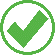 Zinātnisko rakstu skaits, kuru izstrādei un publicēšanai ir sniegts atbalsts (skaits)1922010,4 %9750,5 %Jaunu produktu un tehnoloģiju skaits, kas ir komercializējamas un kuru izstrādei sniegts atbalsts projekta ietvaros (skaits)4112,4 %37,3 %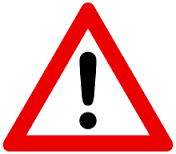 Privātās investīcijas, kas papildina valsts atbalstu inovācijām vai pētniecības un izstrādes projektiem (EUR)640 00052 5348,2 %89 55714 %Komersantu skaits, kuri sadarbojas ar pētniecības organizāciju (skaits)251248 %12%Rādītāji, kas sasniedzami VIAA projektā līdz 31.12.2018.Rādītāji, kas sasniedzami VIAA projektā līdz 31.12.2018.Rādītāji, kas sasniedzami VIAA projektā līdz 31.12.2018.Rādītāji, kas sasniedzami VIAA projektā līdz 31.12.2018.Rādītāji, kas sasniedzami VIAA projektā līdz 31.12.2018.Rādītāji, kas sasniedzami VIAA projektā līdz 31.12.2018.Līdz 31.12.2018. izstrādāts un iesniegts projekta iesniegums COFUND, un tas novērtēts virs kvalitātes sliekšņa (skaits)1 1100 %1100 %RIS3 specializācijas jomaAr saimniecisko darbību nesaistītsAr saimniecisko darbību nesaistītsAr saimniecisko darbību saistītu pieteikumu skaits RIS3 specializācijas jomaFundamentālo pieteikumu skaits Rūpniecisko pieteikumu skaits Ar saimniecisko darbību saistītu pieteikumu skaits Viedie materiāli, tehnoloģijas un inženiersistēmas11(1,4 milj. euro)43(5,8 milj. euro)0Viedā enerģētika2(0,3 milj. euro)12(1,6 milj. euro)0Biomedicīna, medicīnas tehnoloģijas, biofarmācija un biotehnoloģijas6(0,8 milj. euro)40(5,4 milj. euro)0Informācijas un komunikāciju tehnoloģijas3(0,4 milj. euro)22(2,9 milj. euro)1(0,1 milj. euro)Zināšanu ietilpīga bioekonomika6(0,8 milj. euro)17(2,3 milj. euro)1(0,1 milj. euro)Sociālās un humanitārās zinātnes15(1,9 milj. euro)15(2 milj. euro)0KOPĀ:43( 5,6 milj. euro)149(20 milj. euro)2(0,2 milj. euro)N.p. k.DarbībaPrognozētais termiņšPēcdoktorantūras pētniecības programmas 3.atlases kārtaPēcdoktorantūras pētniecības programmas 3.atlases kārtaPēcdoktorantūras pētniecības programmas 3.atlases kārta1.MK noteikumu Nr. 50 grozījumu apstiprināšanaFebruāris, 2019 / Marts, 20192.Pēcdoktorantūras pētniecības programmas 3. atlases kārtas izsludināšana Aprīlis, 20193.Pētniecības pieteikumu iesniegšanas termiņšJūnijs, 20194.Pētniecības pieteikumu vērtēšanaJūnijs, 2019 - Novembris, 20196.Pētniecības pieteikumu īstenošanaDecembris, 2019 - Decembris, 2022Pēcdoktorantūras pētniecības programmas 4. atlases kārtaPēcdoktorantūras pētniecības programmas 4. atlases kārtaPēcdoktorantūras pētniecības programmas 4. atlases kārta8.Ieviešanas modeļa izstrāde, tai skaitā diskusijas ar partneriem un MK noteikumu Nr. 50 grozījumi apstiprināšanaIII.-IV. ceturksnis, 20199.Pēcdoktorantūras pētniecības programmas 4. atlases kārtas izsludināšanaI. ceturksnis, 202010.Pētniecības pieteikumu iesniegšanas termiņšII. ceturksnis, 202011.Pētniecības pieteikumu vērtēšanaII. ceturksnis, 2020 – IV. ceturksnis, 202012.Pētniecības pieteikumu īstenošanaI. ceturksnis, 2021 – I. ceturksnis, 2023